Развлечениепо гендерному воспитаниюв старшей группе на тему:«Путешествие в страну мальчиков и девочек»                        Подготовили:                воспитатели старшей группы                                                                            Хайбулаева У.М.                                                     Сайдулаева К.А.30.01.2020г.                   «Путешествие в страну мальчиков и девочек»Цель: 1. Развивать основы социального взаимодействия между мальчиками и девочками. Закреплять знания о качествах мужественности и женственности.2.  Воспитывать культуру дружеских отношений в детском коллективе, толерантное отношение к увлечениям и понимание равных прав на выбор мальчиков и девочек. Задачи развития:1 Познавательное развитие: помогать познавать самих себя систематизировать знания в   поло-ролевой идентификации. 2.Учить оценивать стили поведения, высказывать своё к ним  отношение.Физическое развитие: продолжать учить детей идентифицировать свою половую   принадлежность, связанную с физическими возможностями девочки / мальчика,  мужчины/       женщины.3.Речевое развитие: продолжать рассказывать о себе, как о представителе определённого  пола, передавать словами жизненные впечатления. Развивать связанную и диалогическую  речь.Интеграция образовательных областей: «Социализация», «Познание»,  «Коммуникация», «Музыка», «Физическая культура».Формы деятельности: совместная деятельность взрослых и детей.Виды деятельности: чтение, музыкально – художественная, познавательно – исследовательская, коммуникативная, игровая.Предварительная работа:- разучивание стихотворений о девочках/мальчиках, вежливых словах;Материал и оборудование: Аудиозапись песни: «Улыбка»; пение птиц; строительный набор; мяч; игрушки для мальчиков и девочек; картинки последовательности возрастного и полового развития человека, повязки на глаза, куклы, макеты лошади, атрибуты и костюмы к танцам.ХодДети слушают аудиозапись песни: «Улыбка».Воспитатель:- «Какая замечательная песенка! Вам нравится? Я вижу ваши добрые улыбки! Какие красивые, весёлые в нашей группе дети. Я  знаю, вы  очень любите играть.  Хотите поиграть в игру.Дети играют в игру:  «Знакомство»Я буду бросать вам мяч, а вы каждый называете свое имя и кто вы: мальчик или девочка.- Расскажите, какие вы? Начинают девочки. Какие наши мальчики? (сильные, смелые, ловкие, весёлые). А  какие наши девочки? (аккуратные, нежные, ласковые).Воспитатель:- Кто из девочек, прочитает стихотворение о себе?Дети читают стихи«Мы - девчонки, это значит - скромные, приятныеИ во всех делах очень аккуратные.Любим в кукол и посуду мы с подружками игратьИ подснежники весною на пригорке собиратьА поплачем мы немножко - это не считается.Потому, что мы - девчонки, нам это разрешается.Воспитатель: Мальчики, что вы расскажете о себе?Пусть плачут сосульки и ржавые вёдраИ мокрые шляпы: кап-кап.Но мы ведь мужчины реветь без причиныНельзя нам по чину никак.Ведь мы же мальчишки, а значит - мужчины.Мы слёз не покажем никак!Воспитатель: Да, мальчики и девочки очень отличаются друг от  друга. Девочки стараются быть нежными, не лезут в драку и сами никогда её не начинают. Мальчик, который хочет быть сильным, никогда не обидит девочку.  Он умеет защищать девочек, прощать обиды.Дети играют в дидактическую  игру: «Угадай слово, которое стоит в конце строчки».• Весной венки из одуванчиков плетут, конечно, только…    (девочки)• Болты, шурупы, шестеренки найдешь в кармане у               (мальчики)• Болтали час без передышки в цветастых платьицах             (девочки)• При всех помериться силенкой, конечно, любят лишь…  (мальчики)• Боятся темноты, трусишки, все как один они                       (девочки).Воспитатель: всем нам очень интересно: «Из чего же сделаны наши мальчики и девочки?»Дети исполняют песню: «Из чего же?»Воспитатель:- Я знаю, все девочки и мальчики любят сказки, потому что в них происходят всякие чудеса. И я знаю, что каждый мечтает очутиться в сказке. Предлагаю отправиться в сказку. Но прежде я расскажу вам одну историю.Дети слушают сказку:«Много- много лет тому назад жили рыцари и прекрасные дамы. Рыцари носили доспехи и сражались за прекрасных дам, а дамы были очень воспитаны и благородны. В той стране повсюду царили мир, согласие, взаимопонимание и любовь. Мальчики были смелые и ловкие, а девочки добрые и заботливые. Они жили дружно и весело и никогда не ссорились. Но однажды над страной пролетал злой волшебник. Задумал он разлучит их. И поставил между мальчиками и девочками высокую- высокую каменную стену. Так появилась страна мальчиков и девочек».Воспитатель:-Ребята, давайте поможем соединиться ребятам, чтобы они опять были вместе. Для этого вы должны выполнить сложные задания. С каждым правильно выполненным заданием стена будет постепенно разрушаться.(слышен звук разрушающейся стены)Воспитатель: «…Тридцать три богатыря,
Все красавцы молодые,
Великаны удалые,
Все равны, как на подбор,…»- И так мы ребята оказались в сказке («Сказка о царе Султане» или «33 богатыря»)-Воспитатель:- Вам понравились богатыри? – а какие они? (сильные, мужественные, смелые)- А наши мальчики такие? Давайте проверим. Здесь конверт и первое задание: каждый мальчик возьмет себе пару (девочку) – девочку нужно провести с закрытыми глазами через сказочные препятствия (мальчики проводят девочек с закрытыми глазами через препятствия и помогают ей снять повязку)Дети играют в игру «Взаимное доверие» Воспитатель: Молодцы наши мальчики, они тоже поступают как рыцари.Вопросы:- Как ты чувствовала себя, когда была слепой?- Вел ли тебя твой поводырь бережно и уверенно?- А как ты себя ощущал в роли поводыря?Воспитатель:- Молодцы, вы доверяете друг другу – это хорошее качество!  (…грохот камней).  Послушайте, кажется, первые камни посыпались со стены.- А теперь следующее задание (Игра «Возрастная последовательность»).Дети играют в игру: «Возрастная последовательность»Разложены карточки с рисунками. Нужно расставить карточки по возрастным особенностям.- Вот Алина, сейчас ты девочка, а когда немного подрастешь, кем станешь? А потом?Воспитатель:- Ребята, вы так великолепно справляетесь с заданиями, что камни продолжают падать, стена разрушается! (грохот камней…)Воспитатель. Ребята у нас еще один конверт с заданием: «У некоторых сказочных героев двойные имена. Я назову вам первую часть имени, а вы догадайтесь, о каком сказочном герое идет речь.Дидактическая игра: «Угадай имя героя сказки»Отвечают только девочки:Елена - (Прекрасная)Сестрица - (Аленушка)Василиса - (Премудрая)Крошечка - (Хаврошечка)Марья - (Искусница)А сейчас задание для мальчиков:Кощей - (Бессмертный)Мальчик - (с пальчик)Братец - (Иванушка)Иван - (Царевич)Змей - (Горыныч)Воспитатель:Молодцы, и с этим заданием справились – камни со стены упали (…)Руслан читает стихотворение:Мальчики и девочки – все у нас равны.Только помнить мальчики об одном должны:Девочки слабее их, могут и пищать,И должны их мальчики храбро защищать.Танец «Аты – баты» (исполняют мальчики) Воспитатель:И последнее задание. А ну-ка мальчики, покажите свою удаль - поиграем в игру «Напои коня» (мальчики скачут на коне)- А девочки сейчас покажут, как они могут пеленать своих детей!Девочки пеленают кукол.Игра «Напои коня»Воспитатель:- Молодцы, справились! У мальчиков свои обязанности, а у девочек свои. Да ребята!Дети исполняют песню: «Детство»Дефеле: Девочки выходят и показывают красивые наряды. «Вот такие мы девочки красивые»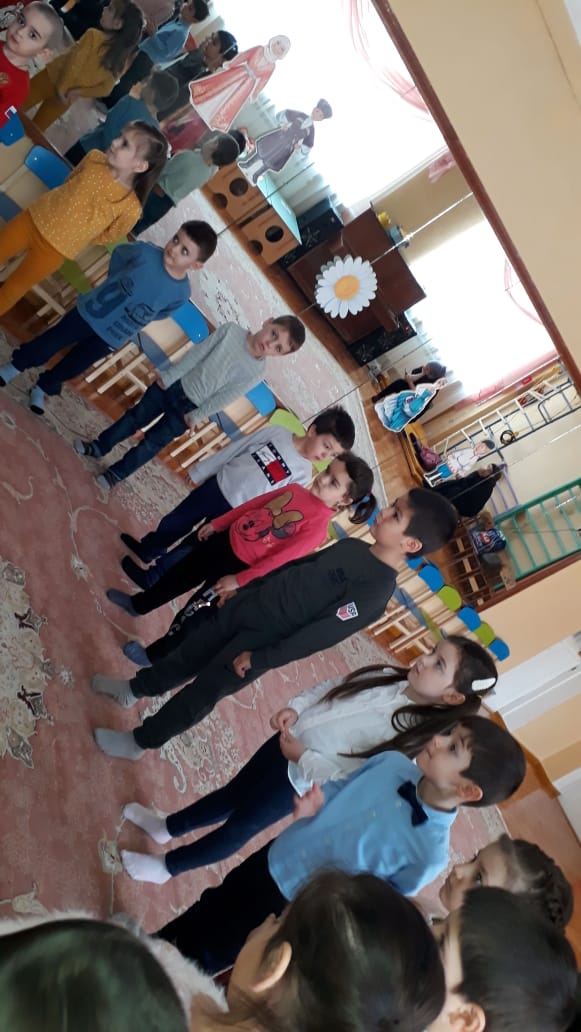 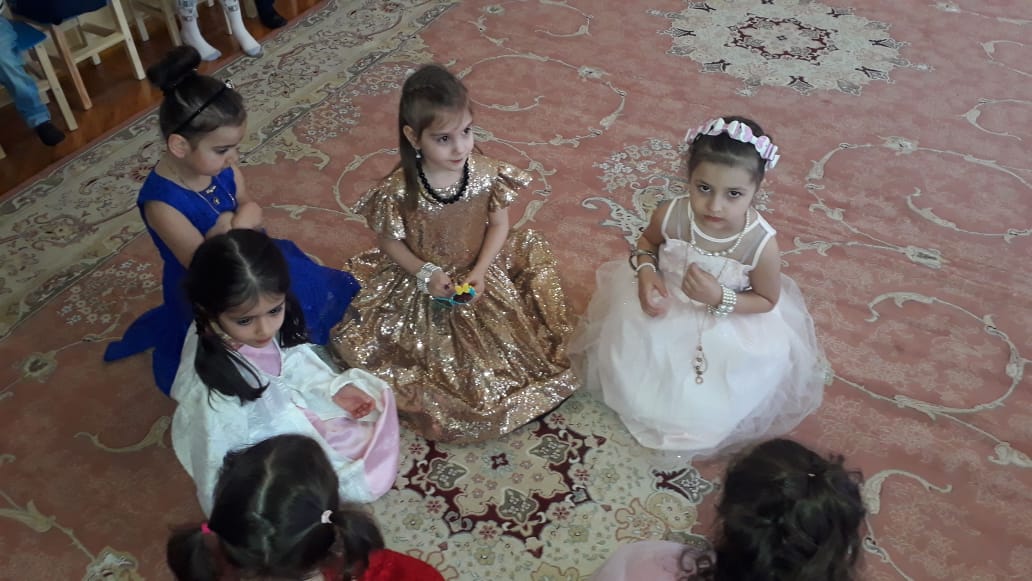 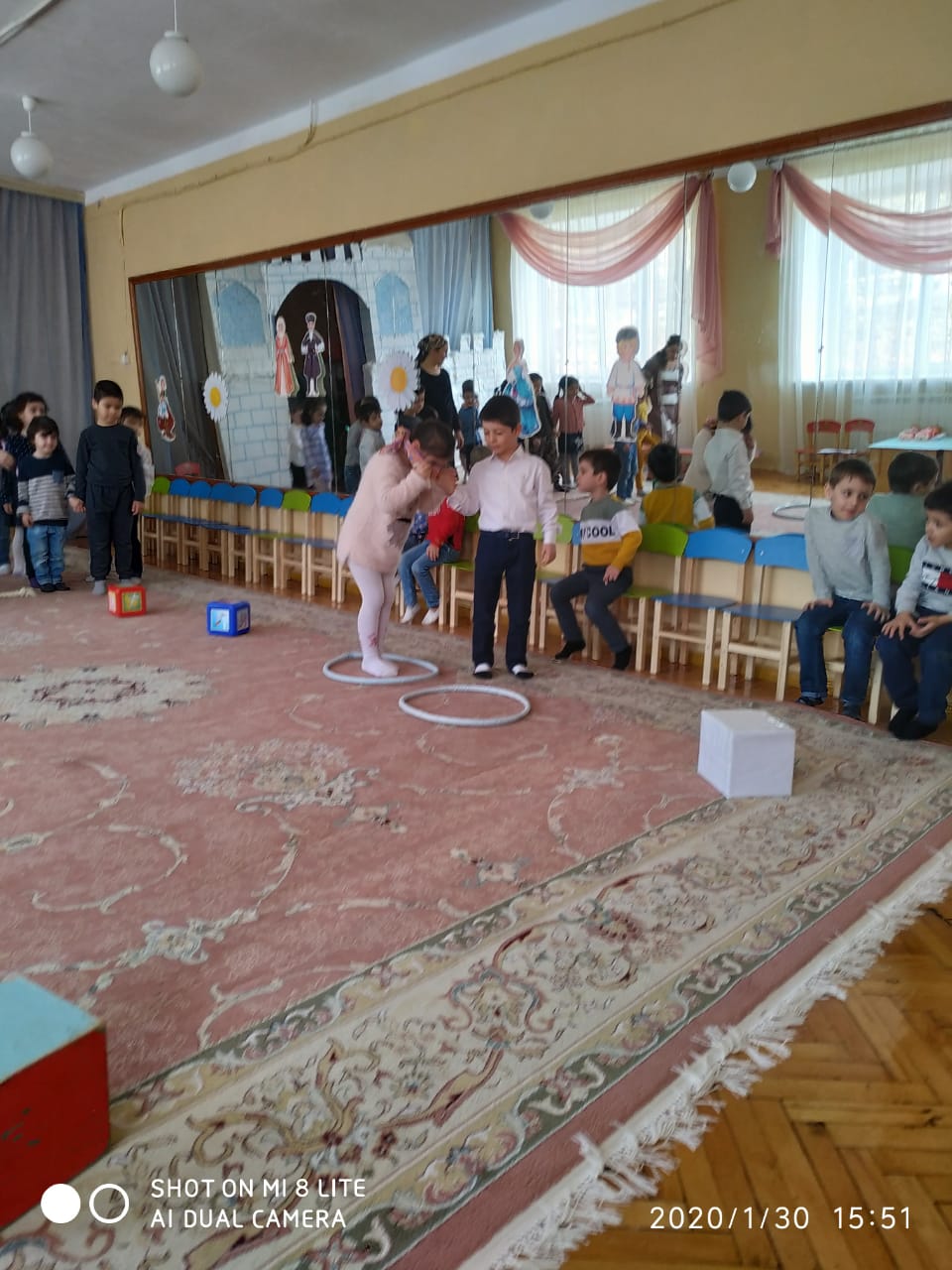 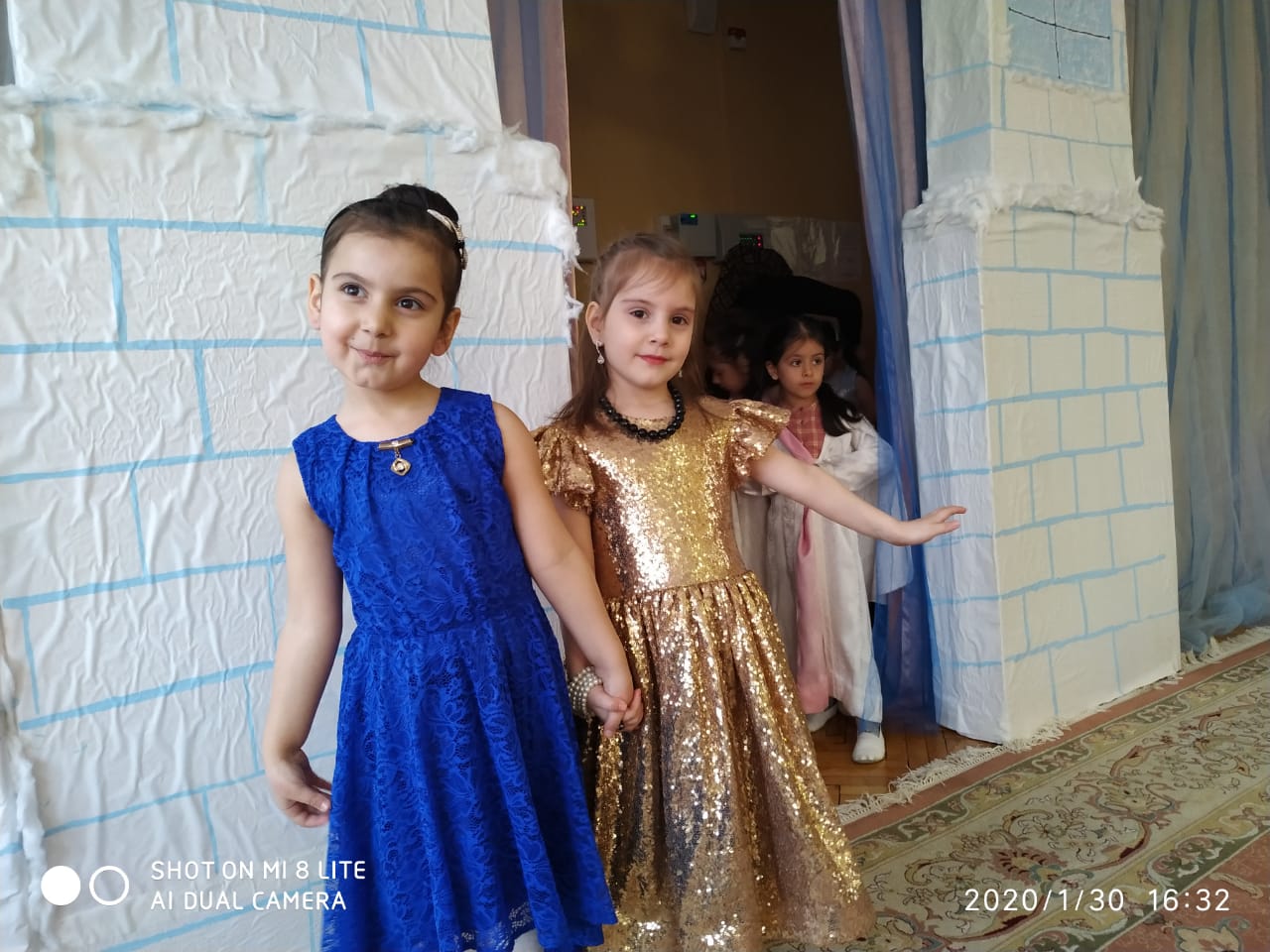 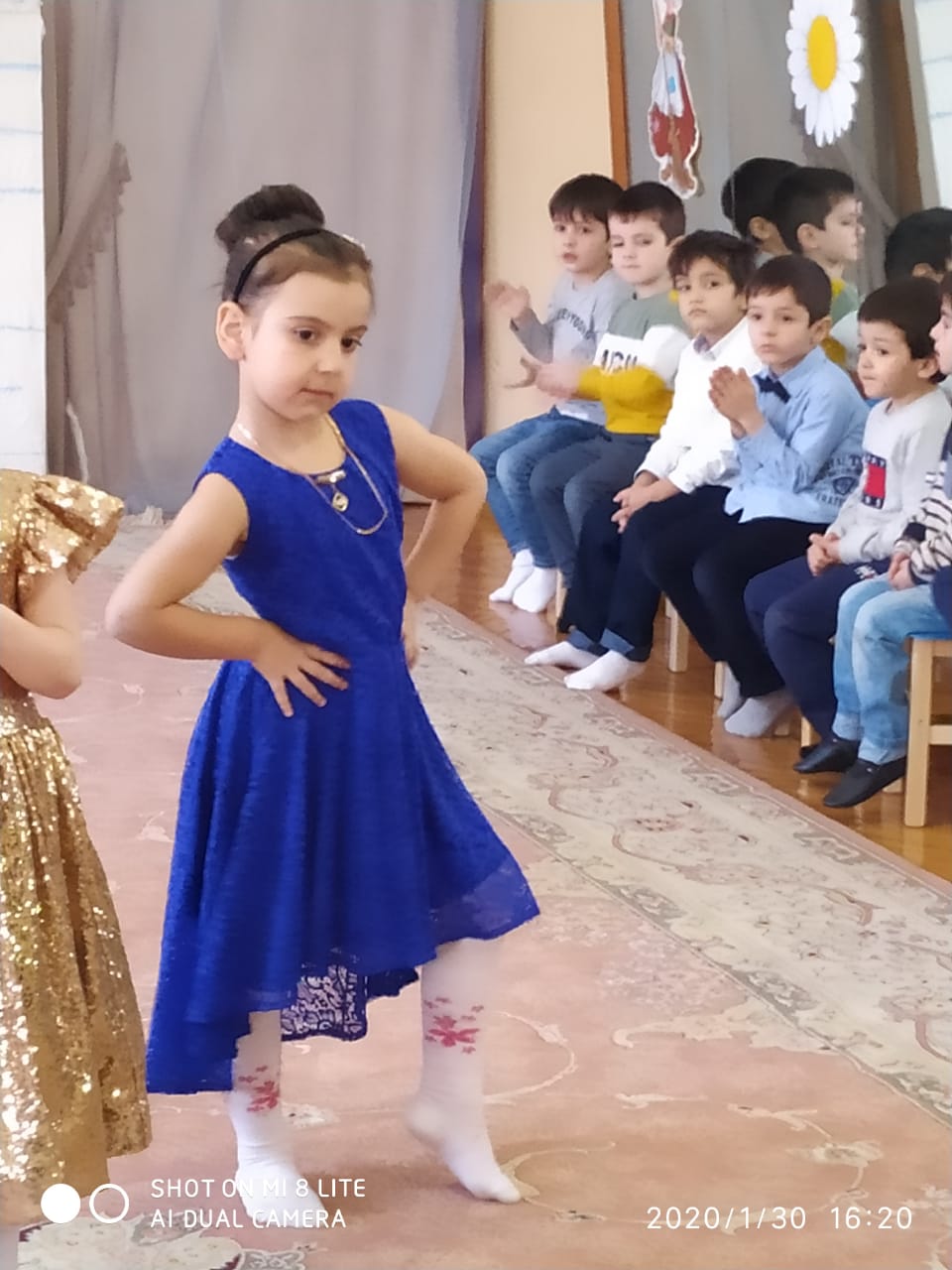 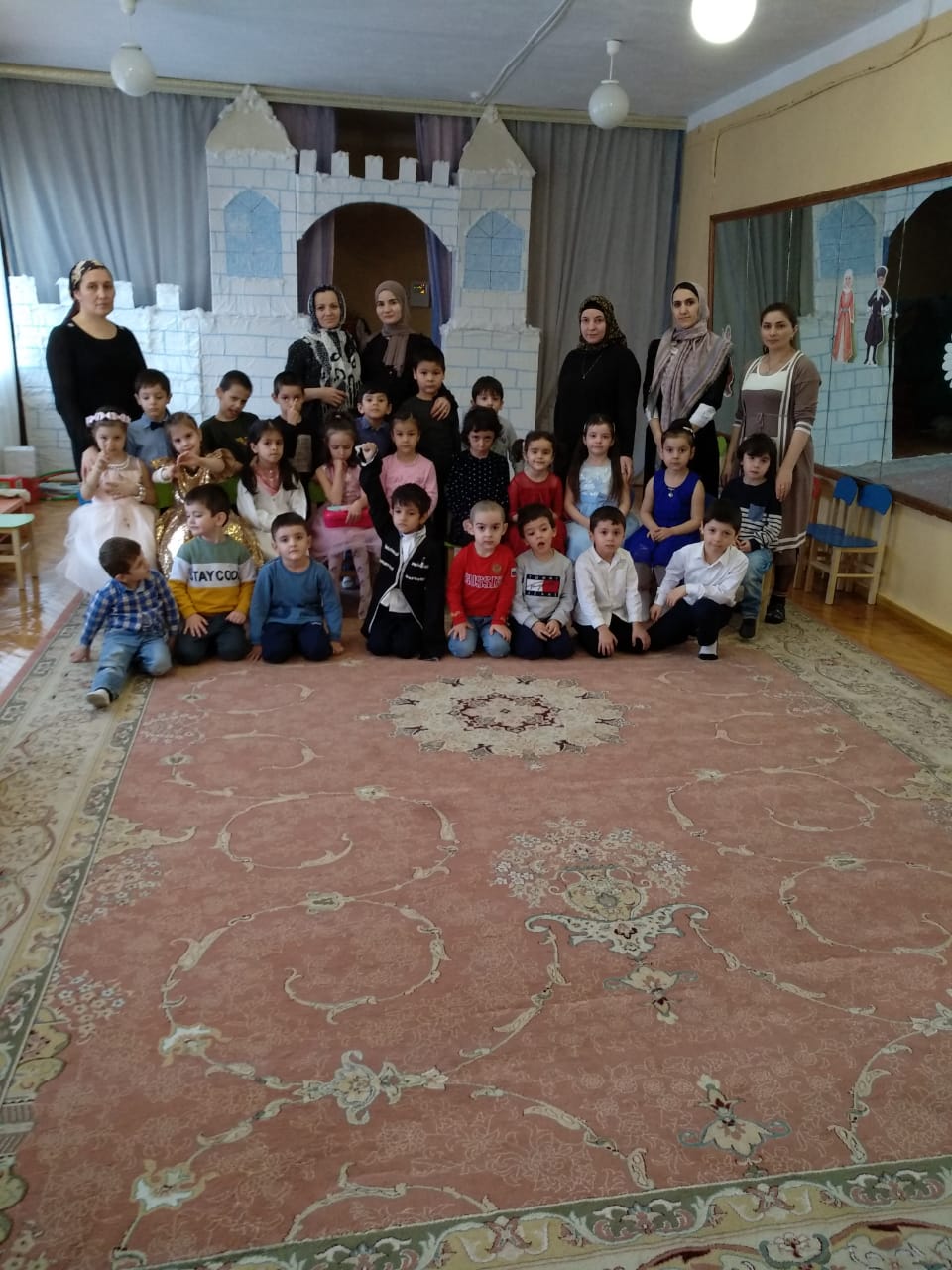 